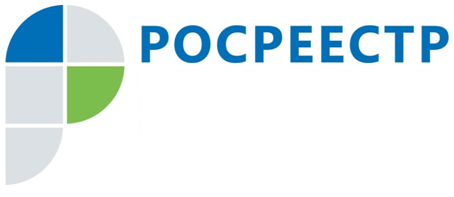 При обращении в Росреестр не забудьте указать адрес электронной почты для обратной связиУправление Росреестра по Смоленской области информирует смолян о возможности внесения в сведения Единого государственного реестра недвижимости (ЕГРН) личного адреса электронной почты правообладателя недвижимости для обратной связи с органом государственной регистрации прав.Адрес электронной почты относится к дополнительным сведениям и вносится в ЕГРН по желанию владельца объекта недвижимости. Тем не менее специалисты Управления отмечают, что наряду с телефоном использование электронной почты для направления уведомлений - это удобный способ оперативной связи с заявителем, поэтому указание данных сведений пусть и не обязательно, но осуществляется исключительно в интересах самого получателя государственной услуги.Сведения об адресе личной электронной почты могут быть внесены:- на основании заявления об осуществлении любых учетно-регистрационных действий (для регистрации прав при покупке, продаже, оформлении наследственных прав, постановке на кадастровый учет объекта недвижимости, уточнении границ земельного участка и т.д.);- на основании заявления о внесении в ЕГРН сведений лицом, указанным в ЕГРН в качестве собственника объекта недвижимости, или его законным представителем (данное заявление можно представить лично в любой офис МФЦ, либо в электронном виде через официальный сайт Росреестра https://rosreestr.gov.ru/).Наличие в ЕГРН личного адреса электронной почты правообладателя позволит специалистам Управления уведомлять собственников о действиях, производимых в отношении принадлежащего им недвижимого имущества, в случаях, установленных законом. В том числе:- о приеме документов органом регистрации прав;- о внесении в ЕГРН сведений о зонах с особыми условиями использования территории;- о внесении в ЕГРН сведений о публичном сервитуте;- о возврате документов, представленных в электронном виде при отсутствии в ЕГРН записи о возможности регистрации на основании документов, подписанных усиленной квалифицированной электронной подписью;- поступлении в орган регистрации прав запроса о предоставлении сведений, содержащихся в ЕГРН и т.д.В соответствии с требованиями Налогового кодекса Российской Федерации государственная пошлина за внесение сведений об адресе личной электронной почты, по которому осуществляется связь с собственником, не уплачивается.А.М. Зюмочкина _______________________О. В. Вороненко _______________________#Росреестр#Росреестр_Смолобласть#АдресЛичнойЭлектроннойПочтыКонтакты для СМИПресс-секретарь Управления Росреестра по Смоленской областиЯкушева Светлана(4812) 35-12-50E-mail: 67_upr@rosreestr.ru